Pengenalan Microsoft ProjectTeori SingkatToolbarToolbar merupakan sebuah alat-alat yang dapat digunakan untuk mengelola manajemen proyek nanti.Task Page (Gantt Chart)Task Page atau dikenal secara luas sebagai Gantt Chart merupakan halaman dimana kita dapat membuat sebuah Task serta mengedit Task beserta jadwal manajemen proyek yang telah kita buat sebelumnya.Timeline PageTimeline Page merupakan halaman dimana akan menampilkan sebuah Task bar sesuai dengan tanggal berjalannya proyek tersebut.TaskTask adalah sebuah kegiatan dalam sebuah proyek, pada Microsoft Project sendiri Task mewakilkan sebuah kegiatan pada sebuah manajemen proyek yang dibuat di Microsoft Project.Task BarTask Bar adalah sebuah gambaran task yang berbentuk memanjang menyesuaikan waktu sesuai dengan waktu berjalannya proyek yang ditampilkan pada Timeline Page.Cara Membuat Dokumen Proyek:Memilih Blank Project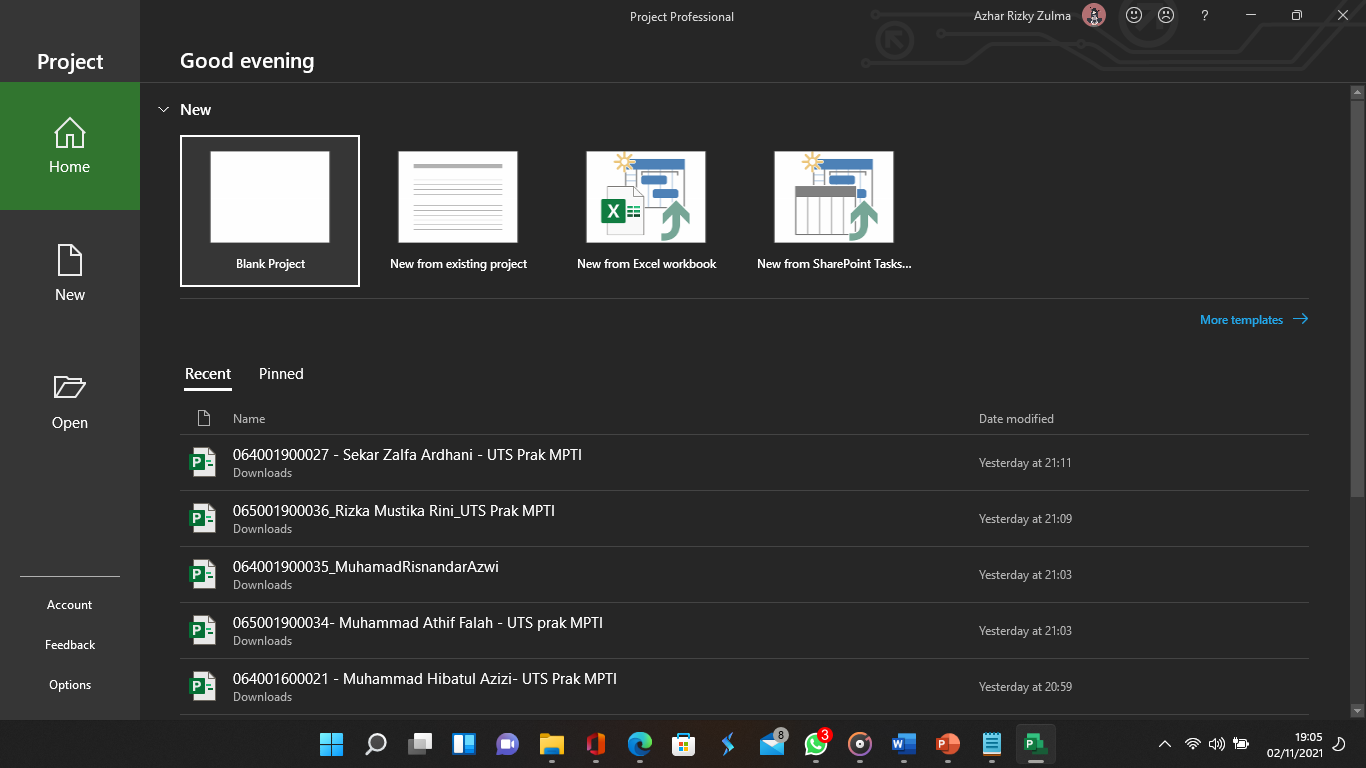 Pengenalan Worksheet Microsoft ProjectMerah: ToolbarKuning: Task Page (Gantt Chart)Biru: Timeline Page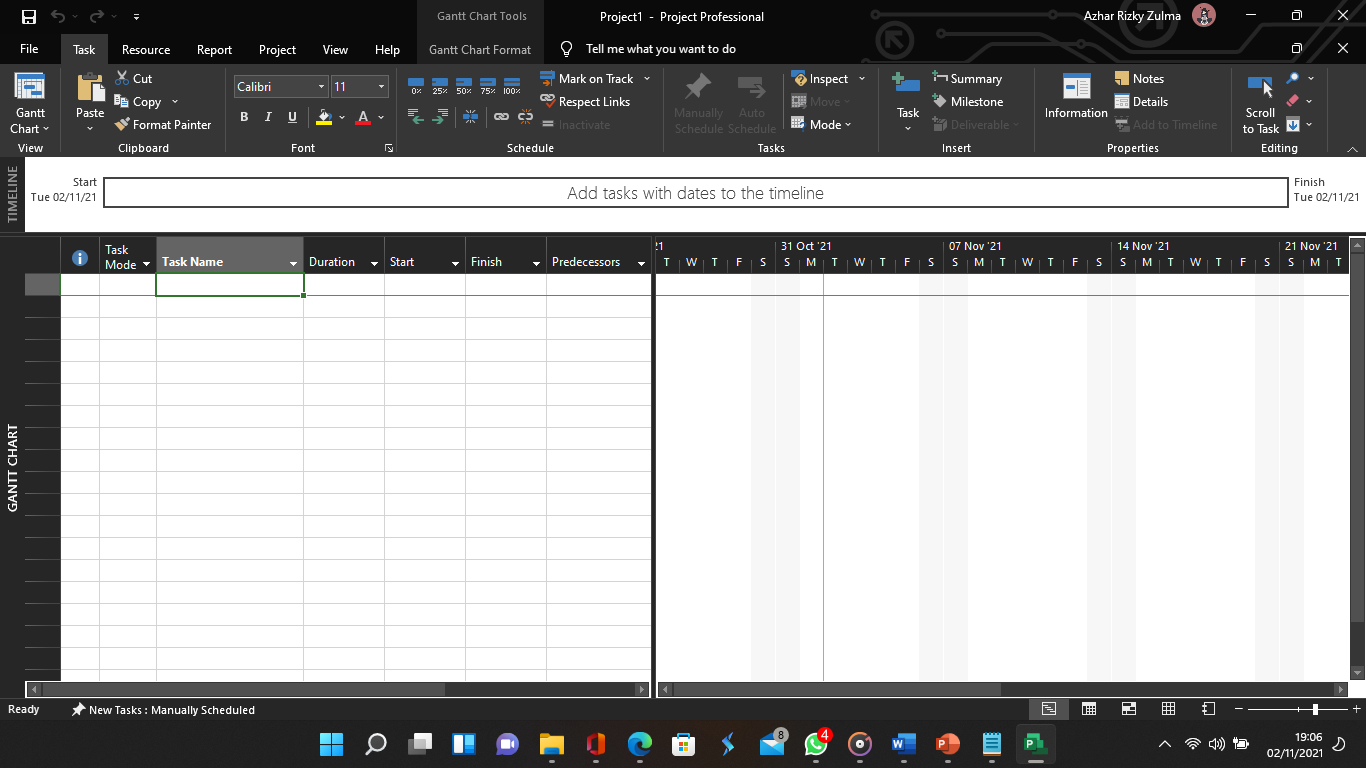 Membuat Task BaruMerah: TaskKuning: Task Bar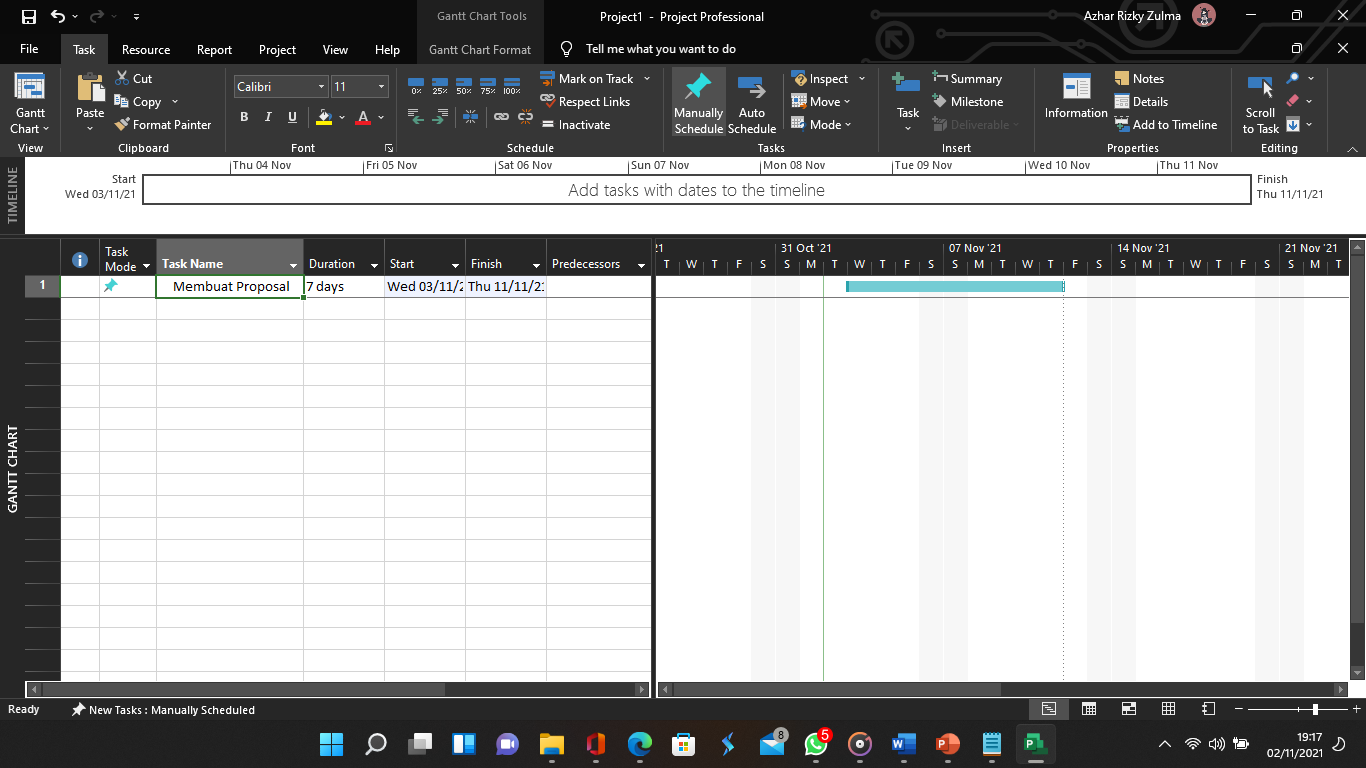 Membuat karakteristik berbeda antar taskMengklik 2x pada task bar lalu merubah warna task bar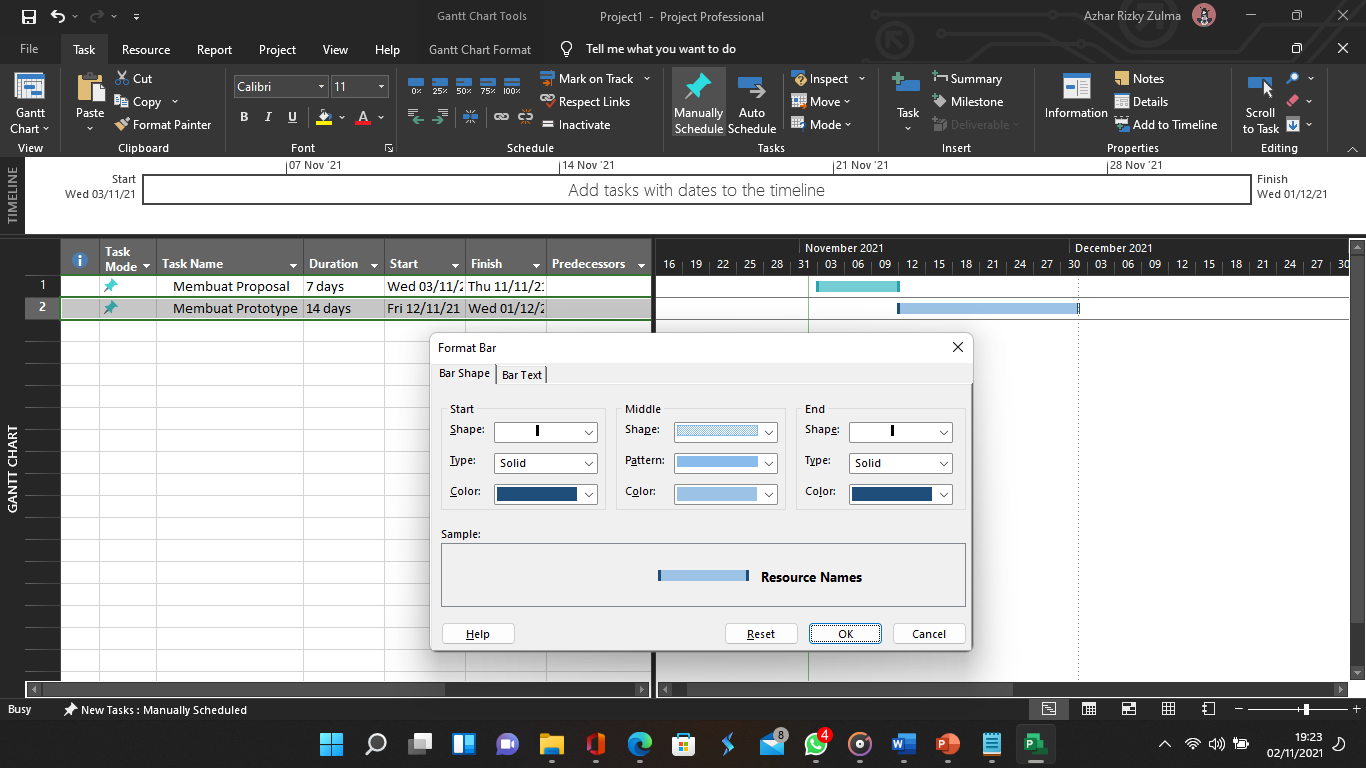 Alat dan BahanHardware	: Laptop/PCSoftware	: Microsoft ProjectElemen KompetensiLatihan pertamaBuatlah Minimal 5 Task dimana dari setiap Task pada file proyek memiliki karakteristik yang berbeda dilihat dari warnanyaScreenshotSoal LatihanSoal:Apa yang dimaksud dengan Task pada Microsoft Project?Bagaimana caranya membuat karakteristik yang berbeda antar task?Jawaban:
1. 
2. Kesimpulan(Isi Dengan Kesimpulan Anda Minimal 2 Baris)Cek ListFormulir Umpan BalikKeterangan:MenarikBaikCukupKurangNama:(Isi Nama Anda)NIM:
(Isi NIM Anda)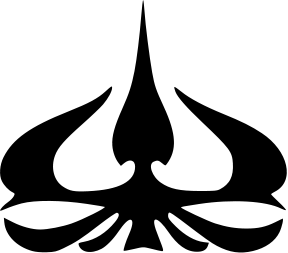 MODUL 2Nama Dosen:Iwan Purwanto, S.Kom, MTI, MOSHari/Tanggal:Hari, Tanggal Bulan 2022Praktikum Manajemen Proyek Teknologi InformasiNama Asisten Labratorium:Azhar Rizki Zulma
065001900001Azzahra Nuranisa 065001900044NoElemen KompetensiPenyelesaianPenyelesaianNoElemen KompetensiSelesaiTidak Selesai1.Latihan Pertama2.Latihan KeduaNoElemen KompetensiWaktu PengerjaanKriteria1.Latihan Pertama45 Menit12.Latihan Kedua45 Menit1